   				Отделение 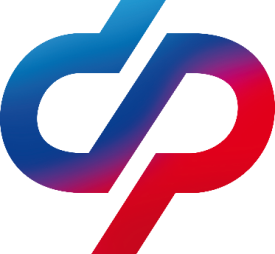         Фонда пенсионного  и социального страхования                         РФ по Забайкальскому краю__________________________________________________				       ПРЕСС-РЕЛИЗС 1 января в Забайкалье были увеличены размеры единого пособия, ежемесячной выплаты  из материнского капитала и пособия на первого ребенка до 3 летВ 2024 году в Забайкалье установлены новые величины  прожиточных минимумов для разных категорий граждан.  Согласно Постановлению Правительства, с 1 января величина прожиточного минимума на душу населения составляет 18 080 рублей, для трудоспособного населения — 19 707 рублей; для детей — 18 606  рублей. В связи с этим изменились  и размеры выплат семьям с детьми: единого пособия, пособия по случаю  рождения первого ребенка до 3 лет, ежемесячной выплаты из материнского капитала. Единое пособиеЕжемесячное пособие женщинам, вставшим на учет в медицинской организации в ранние сроки беременности, выплачивается в размере 50, 75 или 100% величины прожиточного минимума для трудоспособного населения. В 2024 году оно составит 9 853,  14 780  и 19 707 рублей соответственно.Ежемесячное пособие на ребенка в возрасте от 0 до 17 лет включительно выплачивается в размере 50, 75 и 100% величины прожиточного минимума для детей. В 2024 году его размер составляет  9 303, 13 954  и 18 606  рублей соответственно.Напоминаем, что единое пособие назначается семьям, чей среднедушевой доход меньше регионального прожиточного минимума на человека.  Пособие в связи с рождением первого ребенка до 3 лет Забайкальское Отделение СФР также осуществляет ежемесячную выплату в связи с рождением (усыновлением) первого ребенка, который родился c 1 января 2018 года по 31 декабря 2022 года. В текущем году  его размер составляет 18 606  рублей.Право получать данную выплату есть у семей, среднедушевой доход на каждого члена семьи в которых не превышает двух прожиточных минимумов для трудоспособного населения. В 2024 году это — 39 414  рублей.Ежемесячная выплата из средств материнского семейного капиталаВыплата из средств материнского капитала также стала больше, поскольку ее размер зависит от прожиточного минимума на ребенка в регионе. С января она составляет 18 606  рублей.Обращаем внимание, что для назначения данной выплаты среднедушевой доход семьи не должен превышать двукратную величину регионального прожиточного минимума на душу населения, то есть 36 160 рублей в Забайкальском крае.